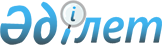 Қазақстан Республикасы Ұлттық экономика министрінің кейбір бұйрықтарына өзгерістер енгізу туралы
					
			Күшін жойған
			
			
		
					Қазақстан Республикасы Индустрия және инфрақұрылымдық даму министрінің 2019 жылғы 12 қарашадағы № 841 бұйрығы. Қазақстан Республикасының Әділет министрлігінде 2019 жылғы 15 қарашада № 19603 болып тіркелді. Күші жойылды - Қазақстан Республикасы Индустрия және инфрақұрылымдық даму министрінің 2021 жылғы 4 ақпандағы № 44 бұйрығымен
      Ескерту. Күші жойылды – ҚР Индустрия және инфрақұрылымдық даму министрінің 04.02.2021 № 44 (алғаш ресми жарияланған күнінен кейін он күнтізбелік күн өткен соң қолданысқа енгізіледі) бұйрығымен.
      "Құқықтық актілер туралы" 2016 жылғы 6 сәуірдегі Қазақстан Республикасы Заңының 50-бабының 2-тармағына сәйкес БҰЙЫРАМЫН: 
      1. Қазақстан Республикасы Ұлттық экономика министрінің кейбір бұйрықтарына мынадай өзгерістер енгізілсін:
      1) "Жобалау және құрылыс салу процесіне қатысушы инженер-техник жұмыскерлерді аттестаттау жөніндегі мемлекеттік емес аттестаттау орталықтарын аккредиттеу" мемлекеттік көрсетілетін қызмет регламентін бекіту туралы" Қазақстан Республикасы Ұлттық экономика министрінің 2016 жылғы 2 наурыздағы № 120 бұйрығында (Нормативтік құқықтық актілерді мемлекеттік тіркеу тізілімінде № 13447 болып тіркелген, "Әділет" ақпараттық-құқықтық жүйесінде 2016 жылғы 17 наурызда жарияланған):
      көрсетілген бұйрықпен бекітілген "Жобалау және құрылыс салу процесіне қатысушы инженер-техник жұмыскерлерді аттестаттау жөніндегі мемлекеттік емес аттестаттау орталықтарын аккредиттеу" мемлекеттік көрсетілетін қызмет регламенті осы бұйрыққа 1-қосымшаға сәйкес жаңа редакцияда жазылсын;
      2) "Бірінші және екінші жауапкершілік деңгейіндегі объектілер бойынша техникалық қадағалауды және техникалық зерттеп-қарауды жүзеге асыратын заңды тұлғаларды аккредиттеу" мемлекеттік көрсетілетін қызмет регламентін бекіту туралы" Қазақстан Республикасы Ұлттық экономика министрінің 2016 жылғы 3 наурыздағы № 121 бұйрығында (Нормативтік құқықтық актілерді мемлекеттік тіркеу тізілімінде № 13459 болып тіркелген, "Әділет" ақпараттық-құқықтық жүйесінде 2016 жылғы 17 наурызда жарияланған):
      көрсетілген бұйрықпен бекітілген "Бірінші және екінші жауапкершілік деңгейіндегі объектілер бойынша техникалық қадағалауды және техникалық зерттеп-қарауды жүзеге асыратын заңды тұлғаларды аккредиттеу" мемлекеттік көрсетілетін қызмет регламенті осы бұйрыққа 2-қосымшаға сәйкес жаңа редакцияда жазылсын.
      2. Қазақстан Республикасы Индустрия және инфрақұрылымдық даму министрлігінің Құрылыс және тұрғын үй-коммуналдық шаруашылық істері комитеті заңнамада белгіленген тәртіппен:
      1) осы бұйрықты Қазақстан Республикасы Әділет министрлігінде мемлекеттік тіркеуді;
      2) осы бұйрықты Қазақстан Республикасы Индустрия және инфрақұрылымдық даму министрлігінің интернет-ресурсында орналастыруды қамтамасыз етсін.
      3. Осы бұйрықтың орындалуын бақылау жетекшілік ететін Қазақстан Республикасының Индустрия және инфрақұрылымдық даму вице-министріне жүктелсін.
      4. Осы бұйрық алғашқы ресми жарияланған күнінен кейін күнтізбелік он күн өткен соң қолданысқа енгізіледі. "Жобалау және құрылыс салу процесіне қатысушы инженер-техник жұмыскерлерді аттестаттау жөніндегі мемлекеттік емес аттестаттау орталықтарын аккредиттеу" мемлекеттік көрсетілетін қызмет регламенті 1-тарау. Жалпы ережелер
      1. "Жобалау және құрылыс салу процесіне қатысушы инженер-техник жұмыскерлерді аттестаттау жөніндегі мемлекеттік емес аттестаттау орталықтарын аккредиттеу" мемлекеттік көрсетілетін қызметті (бұдан әрі – мемлекеттік көрсетілетін қызмет) Қазақстан Республикасы Ұлттық экономика министрінің міндетін атқарушының 2016 жылғы 12 ақпандағы № 75 бұйрығымен бекітілген (Нормативтік құқықтық актілердің мемлекеттік тізілімінде № 13211 болып тіркелген) "Жобалау және құрылыс салу процесіне қатысушы инженер-техник жұмыскерлерді аттестаттау жөніндегі мемлекеттік емес аттестаттау орталықтарын аккредиттеу" мемлекеттік көрсетілетін қызмет стандартына (бұдан әрі – стандарт) сәйкес Қазақстан Республикасы Индустрия және инфрақұрылымдық даму министрлігінің Құрылыс және тұрғын үй-коммуналдық шаруашылық іcтepі комитеті (бұдан әрі – көрсетілетін қызметті беруші) көрсетеді.
      Өтініштер қабылдауды және мемлекеттік көрсетілетін қызмет көрсету нәтижелерін беру "электрондық үкіметтің" www.egov.kz веб-порталы арқылы жүзеге асырылады.
      2. Мемлекеттік көрсетілетін қызмет нысаны: электрондық (толық автоматтандырылған).
      3. Мемлекеттік қызметті көрсету нәтижесі – стандартқа 1-қосымшаға сәйкес нысан бойынша аккредиттеу туралы куәлік (бұдан әрі – куәлік) беру не стандарттың 10-тармағында көзделген жағдайлар және негіздер бойынша мемлекеттік қызметті көрсетуден бас тарту туралы дәлелді жауап беру.
      Мемлекеттік көрсетілетін қызметтің көрсету нәтижесін ұсыну нысаны: электрондық түрде. 2-тарау. Мемлекеттік қызмет көрсету процесінде көрсетілетін қызметті берушінің құрылымдық бөлімшелерінің (жұмыскерлерінің) іс-қимыл тәртібінің сипаттамасы
      4. Көрсетілетін қызметті алушының мемлекеттік көрсетілетін қызметті көрсетушіге стандарттың 9-тармағына сәйкес өтінішпен қоса берілген құжаттарды беруі мемлекеттік көрсетілетін қызметті көрсету рәсімінің (әрекетінің) басталуына негіздеме болып табылады.
      5. Мемлекеттік қызметті көрсету процесінің құрамына кіретін әрбір рәсімнің (іс-қимылдың) мазмұны, орындалу ұзақтығы:
      1) көрсетілетін қызметті берушінің кеңсе қызметкері мемлекеттік көрсетілетін қызметті алуға арналған өтінішті түскен күні 9:00-ден 17:00 сағат ішінде тіркеуді жүзеге асырып көрсетілетін қызмет берушінің басшысына береді;
      2) көрсетілетін қызметті берушінің басшысы құжаттармен танысады, өтініш тіркелгеннен кейін 1 (бір) жұмыс күні ішінде жауапты орындаушыны айқындайды;
      3) көрсетілетін қызметті берушінің жауапты орындаушысы өтінішті тіркеген сәттен бастап 2 (екі) жұмыс күні ішінде құжаттардың толықтығын тексереді.
      Стандарттың 9-тармағында көзделген тізбеге сәйкес ұсынылған құжаттардың толық болмау фактісі анықталған кезде осы тармақшада көрсетілген мерзімде өтінішті одан әрі қараудан дәлелді бас тарту ресімделеді;
      4) көрсетілетін қызметті берушінің жауапты орындаушысының көрсетілетін қызметті алушының рұқсат беру талаптарына сәйкестігін тексеруді жүзеге асыруы 5 (бес) жұмыс күні ішінде;
      5) құжаттарды тексерудің нәтижелері бойынша көрсетілетін қызметті берушінің жауапты орындаушысы электрондық нысанда куәліктер не мемлекеттік қызметті көрсетуден бас тарту туралы дәлелді жауап дайындайды және басшының қол қоюына жібереді – 1 (бір) жұмыс күнінен аспайды;
      6) көрсетілетін қызметті берушінің басшысы электрондық нысанда куәліктерге не мемлекеттік қызметті көрсетуден бас тарту туралы дәлелді жауапқа қол қояды – жауапты орындаушыдан түскен күні 1 (бір) жұмыс күні ішінде.
      6. Мынадай рәсімді (іс-қимылды) орындауды бастау үшін негіз болатын мемлекеттік қызметті көрсету жөніндегі рәсімнің (іс-қимылдың) нәтижесі:
      өтінішті тіркеу;
      көрсетілетін қызметті берушінің басшысының жауапты орындаушыны айқындауы;
      құжаттарды тексеруді жүзеге асыру;
      куәлік не мемлекеттік қызметті көрсетуден бас тарту туралы куәлік не дәлелді жауап дайындау;
      көрсетілетін қызметті беруші басшысының куәлікке не мемлекеттік қызметті көрсетуден бас тарту туралы дәлелді жауапқа қол қоюы. 3-тарау. Мемлекеттік қызметті көрсету процесінде көрсетілетін қызметті берушінің құрылымдық бөлімшелерінің (жұмыскерлерінің) өзара іс-қимылы тәртібінің сипаттамасы
      7. Мемлекеттік қызметті көрсету процесіне қатысатын көрсетілетін қызметті берушінің құрылымдық бөлімшелерінің (жұмыскерлерінің) тізбесі:
      1) көрсетілетін қызметті берушінің кеңсе қызметкері:
      2) көрсетілетін қызметті берушінің жауапты орындаушысы;
      3) көрсетілетін қызметті берушінің басшысы.
      8. Әрбір рәсімнің (іс-қимылдың) ұзақтығын көрсете отырып, көрсетілетін қызметті берушінің құрылымдық бөлімшелерінің (жұмыскерлерінің) арасындағы рәсімдердің (іс-қимылдардың) бірізділігінің сипаттамасы:
      1) көрсетілетін қызметті берушінің кеңсе қызметкері өтінішті түскен күні 9:00-ден 17:00 сағат ішінде тіркеуді жүзеге асырады;
      2) көрсетілетін қызметті берушінің басшысы құжаттармен танысады, өтініш тіркелгеннен кейін 1 (бір) жұмыс күні ішінде жауапты орындаушыны айқындайды;
      3) көрсетілетін қызметті берушінің жауапты орындаушысы 6 (алты) жұмыс күні ішінде көрсетілетін қызметті алушының рұқсат беру талаптарына сәйкестігі не сәйкес еместігі тұрғысынан құжаттарды тексеруді жүзеге асырады;
      4) көрсетілетін қызметті берушінің жауапты орындаушысы куәлік не электрондық нысанда мемлекеттік қызметті көрсетуден бас тарту туралы дәлелді жауап дайындайды және басшының қол қоюына жібереді – 5 (бес) жұмыс күнінен аспайды;
      5) құжаттарды тексерудің нәтижелері бойынша көрсетілетін қызметті берушінің жауапты орындаушысы электрондық нысанда куәліктер не мемлекеттік қызметті көрсетуден бас тарту туралы дәлелді жауап дайындайды және басшының қол қоюына жібереді – 1 (бір) жұмыс күнінен аспайды;
      6) көрсетілетін қызметті берушінің басшысы электрондық нысанда куәліктерге не мемлекеттік қызметті көрсетуден бас тарту туралы дәлелді жауапқа қол қояды – жауапты орындаушыдан түскен күні 1 (бір) жұмыс күні ішінде.
      Мемлекеттік қызметті көрсету процесіндегі көрсетілетін қызметті берушінің, көрсетілетін қызметті берушінің құрылымдық бөлімшелерінің (жұмыскерлерінің) арасындағы рәсімдердің (іс-қимылдардың) бірізділігін сипаттау осы регламентке қосымшаға сәйкес мемлекеттік қызмет көрсету бизнес-процестерінің анықтамалығында келтірілген. "Жобалау және құрылыс салу процесіне қатысушы инженер-техник жұмыскерлерді аттестаттау жөніндегі мемлекеттік емес аттестаттау орталықтарын аккредиттеу" мемлекеттік қызметін көрсетудің бизнес-процестерінің анықтамалығы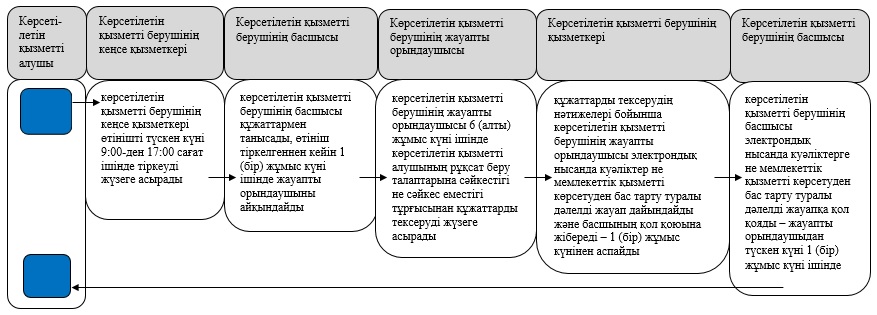  "Бірінші және екінші жауапкершілік деңгейіндегі объектілер бойынша техникалық қадағалауды және техникалық зерттеп-қарауды жүзеге асыратын заңды тұлғаларды аккредиттеу" мемлекеттік көрсетілетін қызметінің регламенті 1-тарау. Жалпы ережелер
      1. "Бірінші және екінші жауапкершілік деңгейіндегі объектілер бойынша техникалық қадағалауды және техникалық зерттеп-қарауды жүзеге асыратын заңды тұлғаларды аккредиттеу" мемлекеттік көрсетілетін қызметті (бұдан әрі – мемлекеттік көрсетілетін қызмет) Қазақстан Республикасы Ұлттық экономика министрі міндетін атқарушысының 2016 жылғы 12 ақпандағы № 72 бұйрығымен бекітілген (Нормативтік құқықтық актілердің мемлекеттік тізілімінде № 13210 болып тіркелген) "Бірінші және екінші жауапкершілік деңгейіндегі объектілер бойынша техникалық қадағалауды және техникалық зерттеп-қарауды жүзеге асыратын заңды тұлғаларды аккредиттеу" (бұдан әрі – стандарт) мемлекеттік көрсетілетін қызмет стандартына сәйкес Қазақстан Республикасы Индустрия және инфрақұрылымдық даму министрлігінің Құрылыс және тұрғын үй-коммуналдық шаруашылық іcтepі комитеті (бұдан әрі – көрсетілетін қызметті беруші) көрсетеді.
      Өтініштер қабылдауды және мемлекеттік көрсетілетін қызмет көрсету нәтижелерін беру "электрондық үкіметтің" www.egov.kz веб-порталы арқылы жүзеге асырылады.
      2. Мемлекеттік көрсетілетін қызмет нысаны: электрондық (толық автоматтандырылған).
      3. Мемлекеттік қызметті көрсету нәтижесі – стандартқа 1-қосымшаға сәйкес нысан бойынша аккредиттеу туралы куәлік (бұдан әрі – куәлік) беру.
      4. Мемлекеттік көрсетілетін қызметтің көрсету нәтижесін ұсыну нысаны: электрондық түрде. 2-тарау. Мемлекеттік қызмет көрсету процесінде көрсетілетін қызметті берушінің құрылымдық бөлімшелерінің (жұмыскерлерінің) іс-қимыл тәртібінің сипаттамасы
      5. Көрсетілетін қызметті алушының Стандарттың 9-тармағына сәйкес қоса берілген құжаттары бар өтініш мемлекеттік көрсетілетін қызметті көрсету рәсімінің (әрекетінің) басталуына негіздеме болып табылады.
      6. Мемлекеттік қызмет көрсету процесінің құрамына кіретін әрбір рәсімнің (іс-қимылдың) мазмұны, орындау ұзақтығы:
      1) мемлекеттік көрсетілетін қызметті алуға арналған өтінішті автоматты түрде тіркеуі;
      2) куәлік электрондық нысанда ақпараттық жүйесімен (компьютермен) көрсетілетін қызметті берушінің қатысуысыз 20-40 (жиырма-қырық) минут ішінде беріледі.
      7. Мынадай рәсімді (іс-қимылды) орындауды бастау үшін негіз болатын мемлекеттік қызметті көрсету жөніндегі рәсімнің (іс-қимылдың) нәтижесі:
      өтінішті автоматты түрде тіркеуі;
      куәлікті электрондық нысанда автоматты түрде беру. 3-тарау. Мемлекеттік қызметті көрсету процесінде көрсетілетін қызметті берушінің құрылымдық бөлімшелерінің (жұмыскерлерінің) өзара іс-қимыл тәртібінің сипаттамасы
      8. Әрбір рәсімнің (іс-қимылдың) ұзақтықтығын көрсете отырып, көрсетілетін қызметті берушінің құрылымдық бөлімшелерінің (жұмыскерлерінің) арасындағы рәсімдердің (іс-қимылдардың) реттілігін сипаттау:
      1) мемлекеттік көрсетілетін қызметті алуға арналған өтінішті автоматты түрде тіркеуі;
      2) куәлік электрондық нысанда ақпараттық жүйесімен (компьютермен) көрсетілетін қызметті берушінің қатысуысыз 20-40 (жиырма-қырық) минут ішінде беріледі.
					© 2012. Қазақстан Республикасы Әділет министрлігінің «Қазақстан Республикасының Заңнама және құқықтық ақпарат институты» ШЖҚ РМК
				
      Министр 

Б. Атамкулов
Қазақстан Республикасы
Индустрия және 
инфрақұрылымдық
даму министрінің 
2019 жылғы 12 қарашадағы
№ 841 бұйрығына
1-қосымшаҚазақстан Республикасы
Ұлттық экономика министрінің 
2016 жылғы 2 наурызда
№ 120 бұйрығымен
бекітілді"Жобалау және құрылыс салу 
процесіне қатысушы инженер-
техник жұмыскерлерді 
аттестаттау жөніндегі 
мемлекеттік емес аттестаттау 
орталықтарын аккредиттеу" 
мемлекеттік көрсетілетін қызмет 
регламентіне
қосымша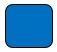 
– мемлекеттік қызмет көрсетудің басталуы немесе аяқталуы;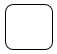 
– көрсетілетін қызметті берушінің және олардың құрылымдық бөлімшелерінің (қызметкерлерінің) рәсімінің (іс-қимылының) атауы;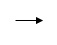 
– келесі рәсімге (іс-қимылға) өту.Қазақстан Республикасы
Индустрия және
инфрақұрылымдық
даму министрінің
2019 жылғы 12 қарашадағы
№ 841 бұйрығына
2-қосымшаҚазақстан Республикасы
Ұлттық экономика министрінің
2016 жылғы 3 наурызда
№ 121 бұйрығымен
бекітілді